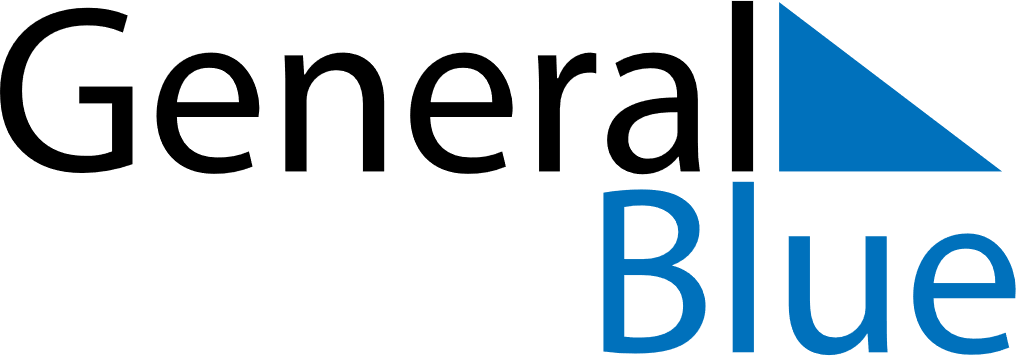 June 2021June 2021June 2021June 2021LuxembourgLuxembourgLuxembourgSundayMondayTuesdayWednesdayThursdayFridayFridaySaturday12344567891011111213141516171818192021222324252526L’anniversaire du Grand-Duc27282930